CORNELL NOTES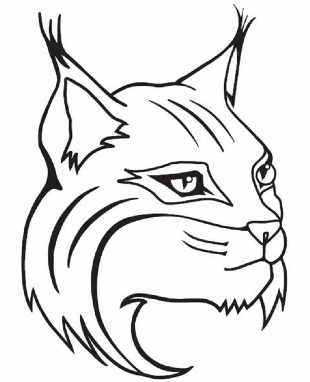 TOPIC/OBJECTIVE:  Studying the Distant PastNAME:_______________________________________________CLASS/PERIOD:____________________________________DATE:________________________________________________ESSENTIAL QUESTION:What are the consequences of technology?    ESSENTIAL QUESTION:What are the consequences of technology?    ESSENTIAL QUESTION:What are the consequences of technology?    Where do most Scientists believe that human life began?PAGE 62-63PAGE 62-63YEAR1959                                1974                                    2001                                     20091959                                1974                                    2001                                     2009WHO Found it?Leakeys                              D, Johanson                         Michael Brunet                                    Tim WhiteLeakeys                              D, Johanson                         Michael Brunet                                    Tim WhiteWHAT did they find?   1sr evidencethat life began 1sr evidencethat life beganIn AfricaIn AfricaWHERE did they find it?  Olduvai GorgeAfricaOlduvai GorgeAfricaHOW old do they think it/she was?  ??PAGE 63PAGE 63Johanson’s team found _________percent of Lucy’s ____________________.  The bones of her legs, pelvis, ankle, Johanson’s team found _________percent of Lucy’s ____________________.  The bones of her legs, pelvis, ankle, and spine __________________that she ______________________upright on ___________legs.  and spine __________________that she ______________________upright on ___________legs.  Ardi was more than a __________________years older than ___________________, and she was _______________Ardi was more than a __________________years older than ___________________, and she was _______________and _____________________.  She probably walked ___________________, but slowly and __________________________.  and _____________________.  She probably walked ___________________, but slowly and __________________________.  Discoveries such as Lucy and Ardi have led most scientists to _________________________that Discoveries such as Lucy and Ardi have led most scientists to _________________________that ________________________began in ______________________about __________________years ago.  ________________________began in ______________________about __________________years ago.  However, not everyone __________________________.  Some argue that human life ______________________________However, not everyone __________________________.  Some argue that human life ______________________________separately in _______________________________________________________________.  Others agree that ______________separately in _______________________________________________________________.  Others agree that ______________started in ________________________________, but in a different __________________________.  started in ________________________________, but in a different __________________________.  Scientists will ____________________________to look for answers to questions about where life began.  Scientists will ____________________________to look for answers to questions about where life began.  SUMMARYIn this lesson I learned _________________________________________________________________________________________.In this lesson I learned _________________________________________________________________________________________.A key detail from the text is ___________________________________________________________________________________.A key detail from the text is ___________________________________________________________________________________.Another important detail from the text is that culture and geography _____________________________________.  Another important detail from the text is that culture and geography _____________________________________.                                               Finally, ___________________________________________________________________________________________________________.                                               Finally, ___________________________________________________________________________________________________________.                                               Finally, ___________________________________________________________________________________________________________.  